3 avril 2020 - Faire famille en temps de confinement YAPAKALe confinement bouscule les repères de chacun, parents et enfants : plus de contact direct avec autrui et obligation de passer 24h/24 en famille. Ce temps familial inédit contraint à des réaménagements, des ajustements… Il peut se révéler une ressource précieuse : prendre le temps des retrouvailles, de l’écoute, de la découverte de l’autre, du dialogue et du jeu qui aide notamment à surmonter l’inquiétude et l’angoisse liées au contexte de crise sanitaire, mais ... ce temps familial reclus peut aussi être très éprouvant pour les parents comme pour les enfants.Des questions émergent de toute part.Comment, dans ces temps de repli, la famille parvient-elle à remplir son rôle ; faire famille c’est s’attacher mais aussi pouvoir se séparer, prendre distance, passer le relais dans l’éducation ? Comment l’école s’invite-t-elle à la maison (ce qui génère parfois une pression) ? Quel est le rôle des parents dans ce suivi scolaire ? Comment l’enfant apprend-il dans toutes les expériences de la vie : le jeu, la cuisine, le bricolage, l’observation de la nature...? Cette situation inédite détricote-t-elle les liens sociaux ? Comment penser l’alliance éducative dans ce contexte et anticiper sur le retour à l’école ?Sur base des questions qui nous ont été transmises cette semaine par des professionnels de terrain, nous vous proposons diverses ressources pour reprendre un peu de souffle et tenter de s’arrêter quelques instants, de penser ce qui se passe pour chacun dans ces temps de repli.[Livre] Faire famille au temps du confinement - Quelques points de repèreL'agenda éditorial de la collection "Temps d'arrêt" a été ajusté en cette période inédite qui appelle plus que jamais à penser les questions autour de la famille, de la parentalité et de l'éducation [Téléchargement gratuit epub + pdf]Sous la plume de Daniel Coum, psychologue clinicien, ce texte interroge la fonction première de la famille comme lieu vital de protection de l'enfant et de son ouverture au monde. Invités à être sur le pont 24h/24 sans répit, la nécessité de l’entraide entre parents, la présence solide du réseau social environnant et des professionnels de l’aide s’affirme plus que jamais. Car, pour élever un enfant, les parents ne suffisent pas. C’est, pour l'enfant, une nécessité fondatrice d’être entouré et guidé par une diversité d’adultes, parents, familiers et professionnels. Tenter de prévenir les effets délétères d’une expérience de confinement et de repli des familles sur elles-mêmes, repenser le rôle habituel de la famille et la nécessaire alliance éducative autour de l’enfant est le défi de ce texte.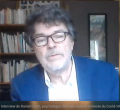 [Vidéo] Le confinement, une mesure de protection qui bouleverse le rôle habituel de la familleLes liens familiaux, l'attachement sont, comme le rappelle Daniel Coum (05:41), psychologue clinicien, un moyen pour que l'enfant puisse s'émanciper, grandir, se séparer, partir. L'adolescence étant le point culminant de ce processus.
Dans cette mesure, le confinement crée un contexte paradoxal à la fonction première de la famille. 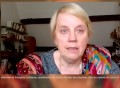 [Vidéo] « L’école à la maison » en contexte de Covid-19 : quelle alliance éducative entre adultes, chacun dans les limites de son rôle, celui du parent et celui de l’enseignant ?Françoise Guillaume (02:40), coordinatrice du Centre d'Etudes decrolyennes, insiste sur la nécessité pour chaque adulte d'occuper sa place auprès de l'enfant. Cette alliance entre adultes se prolonge entre eux, même à distance, parfois symboliquement. A ce titre, les parents n'ont pas pour vocation de remplacer les enseignants.Ils vont proposer aux enfants des activités du quotidien qui développent tout autant leurs 5 sens, leurs capacités cognitives, leurs représentations dans l'espace et le temps... compétences qui souteinnent les apprentissages scolaires. 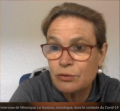 [Vidéo] La crise sanitaire actuelle à la lueur des crises qui ont marqué l’histoireVéronique Le Goaziou (03:40), sociologue, analyse le contexte du Covid-19 au regard de l'histoire de l'humanité qui de tout temps a dû faire face à des pandémies qui ont tué des millions de personnes (peste, choléra, grippe espagnole...).
La particularité aujourd'hui, pour nos sociétés occidentales, consiste à la confrontation effractante de la mort et de la maladie généralement reléguées dans des lieux protégés tels les hôpitaux. Le contexte actuel ramène cette réalité de la  mort à notre porte, dans un quotidien qui potentiellement peut tous nous toucher.  [Vidéo] Etre parent en contexte de confinement : concilier tous les rôles est une gageureDaniel Coum (04:35), psychologue clinicien, insiste sur l'importance de la co-éducation comme élément fondateur du développement de l'enfant. Le confinement qui engage un huit clos familial entrave soudainement cette nécessaire alliance éducative entre adultes autour de l'enfant. Car, les parents ne peuvent assumer tous les rôles. Cela relève d'une nécessité fondatrice pour l'enfant qui se construit en appui sur une diversité d'adultes. C'est essentiel pour l'adulte, qui ne peut se suffire à lui-même dans cette tache éducative. Le confinement appèle à se poser la question de l'éducation dont le partage, fut-ce symbolique, reste l'exigence première. 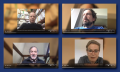 Vidéos - Ressources pour les professionnels (Covid-19)Retrouvez toutes les vidéos-ressources pour les professionnels en contexte de Covid-19 sur cette page régulièrement mise à jour.Nous vous invitons à nous faire part de vos questions relatives à vos pratiques professionnelles bousculées dans ce contexte particulier. Nous les relayerons auprès d’autres pour en réaliser quelques capsules vidéos. N’hésitez pas également à partager vos ressources, vos idées et votre créativité pour maintenir le lien avec les enfants et les familles pendant cette crise sanitaire. Nous nous en ferons le relais via le site.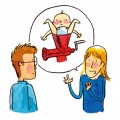 Parents – enfants confinés… Comment ne pas péter les plombs ?Dans le fil de nos vies habituelles, partager une habitation relève déjà du défi. Il y a tant de choses à organiser, à faire, à penser, à négocier, à rappeler, à dire, à tenir, en un mot : à vivre. Aujourd’hui, nous sommes comme à l’arrêt, coupés physiquement du monde extérieur.  C’est si difficile de vivre dans cette petite bulle fermée qui nous oblige à partager 24h sur 24 le même toit, les mêmes espaces parfois bien exigus. Habituellement, parents et enfants, nous aimons chacun prendre de l’air dans nos lieux de vie : l’école, le boulot, les activités sportives, les restos entre amis, les plaines de jeux…  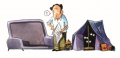 [RESSOURCES] Parents - enfants confinés... Comment ne pas péter les plombs?Sur cette page, nous vous proposons de faire le plein d'idées d'activités pour petits et grands : bricolages, expériences, podcasts, cabanes, visites virtuelles de musées... pour chaque tranche d'âge.  La page est régulièrement mise à jour.  